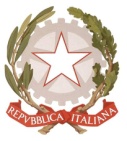 MINISTERO  DELL’ISTRUZIONE DELL’UNIVERSITÁ DELLA RICERCAUFFICIO SCOLASTICO REGIONALE PER IL LAZIOLICEO SCIENTIFICO STATALE“TALETE”      Agli alunni delle classi prime e seconde e loro GenitoriAgli alunni         p.c. ai Docenti,  Personale ATA e DGSA          Sito webCircolare n. 263del  17-06-2021Oggetto: Passeggiate romane  Nell'ambito del Piano estate 2021, si organizzano, per le classi del biennio, visite storico-artistiche in via dei Fori Imperiali, piazza Venezia, piazza del Campidoglio. L'obiettivo principale è quello di ritrovare il piacere di stare insieme, dopo un anno scolastico complicato, vissuto in parte a distanza. Alle classi seconde, e specialmente alle prime, si offre una piccola occasione per socializzare e condividere una mattinata all'aperto.Si invitano le/gli interessate/i ad aderire compilando il seguente modulo: https://docs.google.com/forms/d/1E7rBbyPN6rAuhwp_56d4kvYRp2xZToM0Osm-elSApXw/editPer organizzare l'evento, ci diamo appuntamento a scuola, via Camozzi, 2,  lunedì 21 giugno con i seguenti orari:ore 9,15-11,15 classi primeore 11,15- 13,15 classi secondeVerranno costituiti 3 gruppi e ciascun gruppo effettuerà poi una sola visita. Le passeggiate, assolutamente gratuite,  avranno luogo di mattina nei giorni: giovedì 24 giugno; venerdì 25 giugno, lunedì 5 luglio.Vi aspettiamo!Per informazioni: claudia.nuccetelli@liceotalete.it luca.lapietra@liceotalete.it; IL DIRIGENTE SCOLASTICOProf. Alberto Cataneo(Firma autografa sostituita a mezzo stampaai sensi dell’art. 3 comma 2 del d.lgs. n. 39/1993)